Załącznik nr 3 do wniosku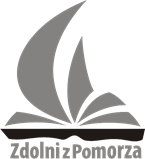 OPIS PROJEKTU KONKURSOWEGOA. INFORMACJE OGÓLNEA. INFORMACJE OGÓLNEA. INFORMACJE OGÓLNEA. INFORMACJE OGÓLNE1.Tytuł projektu2.Obszar tematyczny(matematyczno-fizyczno-informatyczny, biologiczno-chemiczny, kompetencji społecznych)3.LCNK4.Numer ID 
(należy wpisać odręcznie na wydruku – po wydrukowaniu wniosku o stypendium)B. STRESZCZENIE (do 2000 znaków)B. STRESZCZENIE (do 2000 znaków)B. STRESZCZENIE (do 2000 znaków)B. STRESZCZENIE (do 2000 znaków)C. CEL PROJEKTUC. CEL PROJEKTUC. CEL PROJEKTUC. CEL PROJEKTUD. OPIS PROJEKTU (planowane do zastosowania metody i narzędzia, opis wykonalności)D. OPIS PROJEKTU (planowane do zastosowania metody i narzędzia, opis wykonalności)D. OPIS PROJEKTU (planowane do zastosowania metody i narzędzia, opis wykonalności)D. OPIS PROJEKTU (planowane do zastosowania metody i narzędzia, opis wykonalności)E. PLAN PRACY PROJEKTU (harmonogram prac, podział prac pomiędzy uczestnikami zespołu projektowego, uzasadnienie przyjętego planu prac)E. PLAN PRACY PROJEKTU (harmonogram prac, podział prac pomiędzy uczestnikami zespołu projektowego, uzasadnienie przyjętego planu prac)E. PLAN PRACY PROJEKTU (harmonogram prac, podział prac pomiędzy uczestnikami zespołu projektowego, uzasadnienie przyjętego planu prac)E. PLAN PRACY PROJEKTU (harmonogram prac, podział prac pomiędzy uczestnikami zespołu projektowego, uzasadnienie przyjętego planu prac)F. PLANOWANY BUDŻET (opis planowanych wydatków, uzasadnienie przedstawionego budżetu)F. PLANOWANY BUDŻET (opis planowanych wydatków, uzasadnienie przedstawionego budżetu)F. PLANOWANY BUDŻET (opis planowanych wydatków, uzasadnienie przedstawionego budżetu)F. PLANOWANY BUDŻET (opis planowanych wydatków, uzasadnienie przedstawionego budżetu)Pieczęć wnioskodawcyPieczęć wnioskodawcyPieczęć wnioskodawcyData i podpis wnioskodawcy